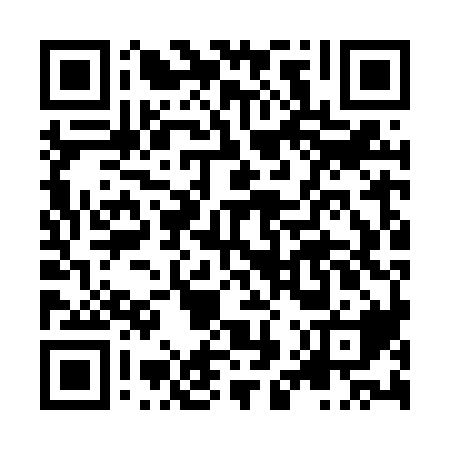 Ramadan times for Anduliai, LithuaniaMon 11 Mar 2024 - Wed 10 Apr 2024High Latitude Method: Angle Based RulePrayer Calculation Method: Muslim World LeagueAsar Calculation Method: HanafiPrayer times provided by https://www.salahtimes.comDateDayFajrSuhurSunriseDhuhrAsrIftarMaghribIsha11Mon4:554:557:0012:454:306:316:318:2812Tue4:534:536:5712:454:326:336:338:3113Wed4:504:506:5512:444:336:356:358:3314Thu4:474:476:5212:444:356:376:378:3515Fri4:444:446:5012:444:376:396:398:3816Sat4:414:416:4712:444:386:416:418:4017Sun4:384:386:4412:434:406:446:448:4218Mon4:354:356:4212:434:426:466:468:4519Tue4:324:326:3912:434:436:486:488:4720Wed4:294:296:3612:424:456:506:508:4921Thu4:264:266:3412:424:476:526:528:5222Fri4:234:236:3112:424:486:546:548:5423Sat4:194:196:2912:424:506:566:568:5724Sun4:164:166:2612:414:516:586:588:5925Mon4:134:136:2312:414:537:007:009:0226Tue4:104:106:2112:414:557:027:029:0527Wed4:074:076:1812:404:567:047:049:0728Thu4:034:036:1512:404:587:067:069:1029Fri4:004:006:1312:404:597:087:089:1330Sat3:563:566:1012:395:017:107:109:1531Sun4:534:537:081:396:028:128:1210:181Mon4:504:507:051:396:048:148:1410:212Tue4:464:467:021:396:058:168:1610:243Wed4:424:427:001:386:078:188:1810:274Thu4:394:396:571:386:088:208:2010:295Fri4:354:356:551:386:108:228:2210:326Sat4:324:326:521:376:118:248:2410:357Sun4:284:286:491:376:138:268:2610:388Mon4:244:246:471:376:148:288:2810:419Tue4:204:206:441:376:158:308:3010:4510Wed4:164:166:421:366:178:328:3210:48